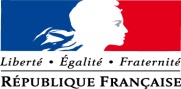 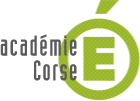 					ACTE D’ENGAGEMENTJe soussigné (Nom, Prénom) :Agissant au nom et pour le compte de :(intitulé complet et forme juridique de la société)Domicilié :N° de téléphone :Mail :Ayant son siège social à :Immatriculation à l’INSEE :N° SIRET :Code d’activité économique principale (APE) :N° inscription au registre du commerce :Accepte les conditions décrites dans le Cahier des Clauses Techniques et Administratives Particulières et ses annexes.A ,                              LeSignature du candidat précédée de la mention « lu et approuvé » et cachet de la société.Est acceptée, la présente offre pour valoir acte d’engagement.A ,                               LeLe Pouvoir AdjudicateurLe Proviseur : M. Jean-Martin MONDOLONI